Оперативная информация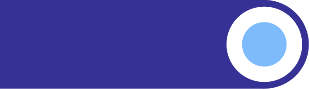 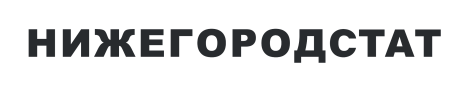 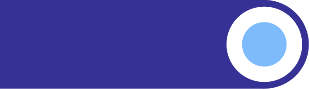 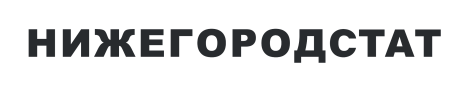 14 июня 2024 годаО СРЕДНИХ ПОТРЕБИТЕЛЬСКИХ ЦЕНАХНА МОЛОКО ПИТЬЕВОЕ ЦЕЛЬНОЕ ПАСТЕРИЗОВАННОЕ 2,5-3,2% ЖИРНОСТИ ПО НИЖЕГОРОДСКОЙ ОБЛАСТИСредниепотребительские цены, рублей за литрСредниепотребительские цены, рублей за литрАпрель 2024 годаМай 2024 годаНижегородская область72,2771,52г. Нижний Новгород72,2670,94г. Арзамас72,2572,53г. Дзержинск73,1472,34г. Лысково73,4671,97г. Семенов67,7770,12г. Урень73,6473,72